Terwyl Adam en Eva hul mislukking deur van die vrug van die boom van goed en kwaad te eet, aanskou het, was hul gedagtes gevul met verwarring, duisternis, waardeloosheid en hopeloosheid. Hulle is mislei deur die slang en deur die slang te glo, het hulle hom gekies as hul meester. God het hul lot geken en het ‘n deur van hoop oopgemaak. God het ‘n belofte gemaak dat Hy ‘n Messias sou stuur wat die slang sou oorwin:“En Ek sal vyandskap stel tussen jou en die vrou, en tussen jou saad en haar saad. Hy sal jou die kop vermorsel, en jy sal hom in die hakskeen byt.” Génesis 3:15.God het belowe dat hy vyanskap “sal stel” in die gedagtes van Sy mense teenoor die dinge van Satan. God sal binne die mens die vermoë plaas om “nee” te sê vir versoekings van die duiwel. Hierdie proses is ‘n reis vir elkeen in die menslike ras, om die beloftes van God te ondersoek, en om te reageer deur te glo dat die woord van God altyd betroubaar is en dat Hy altyd alles doen wat Hy sê. God het nie vir Adam en Eva gevra om hierdie vyandskap self na vore te bring nie. Hy het net gestel dat Hy, God, dit sou plaas in hulle. As ons hierdie beginsel verstaan, word dit duidelik dat ‘n haat van die sonde ook as ‘n liefde vir God en die dinge van God uitgedruk kan word.  Kyk gerus na die volgende tekste:“Ons het Hom lief, omdat Hy ons eerste liefgehad het.” 1 Johannes 4:19  “Want so lief het God die wêreld gehad, dat Hy sy eniggebore Seun gegee het, sodat elkeen wat in Hom glo, nie verlore mag gaan nie, maar die ewige lewe kan hê.” Johannes 3:16God het ons ‘n getuienis gegee van Sy groot liefde vir ons deurdat Hy Sy eniggebore Seun gegee het. Jesus is die sigbare uitdrukking van die Liefde van God aan hierdie wêreld. Let op dat die gawe wat God aan die mensdom gegee het, nie bloot bestaan het uit die koms van Christus na die wêred nie, maar ook die koms van Christus in die hart. Paulus druk dit soos volg uit:“Ek is met Christus gekruisig, en ék leef nie meer nie, maar Christus leef in my. En wat ek nou in die vlees lewe, leef ek deur die geloof in die Seun van God wat my liefgehad het en Homself vir my oorgegee het.” Galasiërs 2:20Paulus verduidelik die belofte van God toe God aan Adam gesê het dat hy vyanskap sal STEL tussen die slang en die vrou… God se belofte hou steeds vandag stand, en Hy wil graag hierdie belofte waar maak in elke persoon op aarde. God vra nie dat ons enigiets op ons eie vermag nie. Om van ons enigiets goeds te verwag, is om ons tot mislukking te verdoem. Hier word ons geloof in die karakter van God noodsaaklik. Indien ek nie God en Sy Woord kan vertrou nie, sal sy beloftes min of geen impak maak, want dit is vir my maar net leë woorde. Net soos Eva se reaksie op Adam se woorde, net so sal die woorde van God geen gewig dra vir ons indien ons nie glo dat Hy die bron is van elke goeie gawe en dat niks slegs van Hom af kom nie.  Jakobus 1:17; 1 Johannes 1:5.Hoe kan ons so ‘n geloof in God hê as ons Hom van nature wantrou? Dit is nie moontlik vir die mens om so ‘n geloof vorendag te bring nie. Ons moet na Jesus kyk vir ‘n duidelike voorbeeld van wat geloof is sodat ons Sy geloof kan ontvang.  In Psalm 2:7 het Christus die Seun die verklaring van sy Vader verkondig dat Hy (Christus) uit Sy Vader voortgekom het:“Ek wil vertel van die besluit: Die HERE het aan My gesê: U is my Seun, vandag het Ek self U gegenereer.” Psalm 2:7Die Bybel openbaar nie dat God enige “bewys gegee” het aan Sy Seun dat Hy wel van die Vader voortgekom het nie. Die woorde van waarheid van Sy Vader was genoeg vir Hom. Hy het Sy Vader se woorde geglo, en dit is hom tot geregtigheid gereken. Dit is die geloofsverbond tussen God en Sy Seun. Jesus rus in die versekering van sy Seunskap deur die woorde wat Sy Vader gespreek het. Die aard van hulle verhouding is sodanig dat Jesus nog nooit die woorde van Sy Vader in twyfel getrek het nie. Jesus het totale geloof in elke woord van Sy Vader. “En Ek weet dat sy gebod die ewige lewe is. Wat Ek dan spreek—net soos die Vader vir My gesê het, so spreek Ek.” Johannes 12:50“En Hy wat My gestuur het, is met My; die Vader het My nie alleen gelaat nie, omdat Ek altyd doen wat Hom welgevallig is”. Johannes 8:29“En sonder geloof is dit onmoontlik om God te behaag; want hy wat tot God gaan, moet glo dat Hy is en ‘n beloner is van die wat Hom soek.” Hebreërs 1:6 Ons kan hierdie waarheid as vanselfsprekend aanvaar, want dit is die nuwe verbond. Jesus is ons voorbeeld van ware geloof. Aangesien Hy voortgekom het voordat daar enigiets was, is Hy die oorsprong van geloof, en daarom die oorsprong van die Nuwe Verbond. Jesus was die eerste om aan hierdie geloof uitdrukking te gee. “…die oog gevestig op Jesus, die Leidsman en Voleinder van die geloof, wat vir die vreugde wat Hom voorgehou is, die kruis verdra het, die skande verag het en aan die regterkant van die troon van God gaan sit het.” Hebreërs 12:2Jy sal oplet dat die meeste Bybels hierdie vers vertaal as “van die geloof” maar die oorspronklike Grieks sê “van geloof.” Daarom vertel die vers ons dat Jesus die eerste is om geloof aan die dag te lê, en dit maak Hom die Leidsman van geloof. Omdat Hy die Leidsman is, is Hy ook die een wat weet hoe om die geloof (Sy geloof) aan ons mee te deel, wat Hom die Voleinder van geloof maak.  “…die geregtigheid [is] naamlik van God deur die geloof in [van] Jesus Christus vir almal en oor almal wat glo, want daar is geen onderskeid nie.” Romeine 3:22 [die woord VAN is ingevul, volgens die King James Bible] “…terwyl ons weet dat die mens nie geregverdig word uit die werke van die wet nie, maar alleen deur die geloof in [van] Jesus Christus, selfs ons het in Christus Jesus geglo, sodat ons geregverdig kan word uit die geloof in [van] Christus en nie uit die werke van die wet nie; omdat uit die werke van die wet geen vlees geregverdig sal word nie.” Galasiërs 2:16  [die woord VAN is weer ingevul, volgens die King James Bible] Sonder hierdie kosbare geloof van Jesus is ons nie in staat om die woorde van God te glo nie. Sonder Sy geloof in ons deur Sy Gees, sal ons aanhoudend die woorde en beloftes van God in twyfel trek. Hierdie is die Nuwe Verbond; Christus wat in ons woon deur Sy Gees, deur geloof in die Woord van God:“En omdat julle kinders is, het God die Gees van sy Seun in julle harte uitgestuur, en Hy roep: Abba, Vader! Daarom is jy nie meer dienskneg nie, maar kind; en as jy kind is, dan ook erfgenaam van God deur Christus.” Galasiërs 4:6,7As ons glo in die persoon Jesus, kan ons Sy geloof ontvang; die geloof van Jesus wat ons versoen met God. Hierdie beweging vanaf ‘n geloof in onsself en wantroue in God na ‘n wantroue in onsself en ‘n geloof in God alleen, is die pad van die Ou Verbond na die Nuwe Verbond. Dit word blootgelê in die lewe van Abraham, die Vader van die getroues. Abraham wys ons hoe die twee verbonde werk om ons tot volmaakte geloof in God te bring.“Want daar is geskrywe dat Abraham twee seuns gehad het, een uit die slavin en een uit die vrye.  Maar die een uit die slavin is gebore na die vlees, en die ander een uit die vrye deur die belofte.  Dit is sinnebeelde, want dié vroue staan vir twee verbonde: een, van die berg Sinai afkomstig, wat vir die slawerny kinders baar—dit is Hagar; want Hagar staan vir die berg Sinai in Arabië en kom ooreen met die teenswoordige Jerusalem en is met haar kinders saam in slawerny.  Maar Jerusalem daarbo is vry; en dit is die moeder van ons almal.” Galasiërs 4:22-26 Paulus verduidelik dat die twee seuns van Abraham twee verbonde verteenwoordig, wat in homself in stryd teen mekaar staan.“… want die vlees begeer teen die Gees, en die Gees teen die vlees; en hulle staan teenoor mekaar [want hulle is mekaar se vyande – NLV], sodat julle nie kan doen wat julle wil nie.” Galasiërs 5:17Abraham het ‘n belofte van God ontvang deur die Gees van Christus, en deur sy geloof is daar geregtigheid aan hom toegereken, want hy het bloot die woorde van die belofte geglo. Na ‘n ruk het hy begin wankel in die geloof wat aan hom gegee is. Hy het oorgegee aan sy vlees deur te luister na Sarai se voorstelle om ‘n ander vrou te neem en om die kind van die belofte te ontvang deur ‘n ander manier as wat God aangedui het. Dit was ‘n daad van ongeloof en word uitgedruk as ‘n daad uit die “ou verbond.”Dit is belangrik om te sien dat die twee verbonde in een man se lewe uitspeel. Die verbonde stel nie twee eras voor wat elkeen oor ‘n lang tydperk duur nie. As ons die lewe van Abraham studeer, sien ons dat sy gewilligheid om die beloftes van God te aanvaar, ‘n uitdrukking is van sy gewilligheid om in die nuwe verbond in te gaan, waarna hy uitgenooi word. Toe Abraham hierdie uitnodiging verwerp het, het hy openbaar wat in die hart van die mens is, naamlik die rebelse begeerte om alles self te doen. Die lewe van Abraham dui aan dat hierdie proses baie keer herhaal word in die mens. Dit is omdat die ou verbond die uitdrukking is van die sondige hart van die natuurlike mens. God laat toe dat dit gebruik word om ons te wys wie ons werklik is, want die natuurlike mens het nie die vermoë om aan God gehoorsaam te wees nie. Dit is wanneer ons onsself sien – soos ons werklik is – wanneer ons oorweldig word deur mislukkings met ‘n verwagting dat God ons sal veroordeel, dat Hy sy genade aan ons kan openbaar en aan ons die uitnodiging rig om Sy belofte van verlossing te ontvang. Elke daad van eie wil en selfsug is ‘n sigbare uitdrukking van die ou verbond. Daarom, die kere wat Abraham “in die Here geglo het” en “Hy hom dit tot geregtigheid gereken het,” is die kere wat hy sy menslike swakheid erken het en aanvaar het dat God sy beloftes sal nakom, in die geloof van Jesus, wat die nuwe verbond is.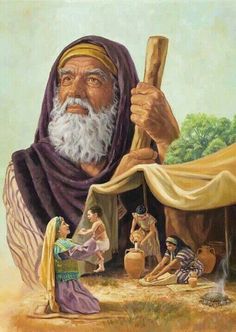 Hierdie pamflet bevat ‘n uittreksel vanuit die boek:Reis van GeloofLaai die hele boek gratis af vanaf: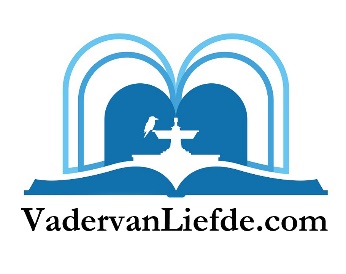 